بسمه تعالیهدف و سوال اصلی تحقیق (پروژه) من چیست؟تأثیر میدانهای الکتریکی در تحلیل و/یا بازسازی استخواناین هفته به دنبال یافتن پاسخ به چه سوالاتی بودم:+این هفته سعی داشتم با جمعبندی پایاننامهی مربوط به کانال پروتئینیOmpF پروندهی این کار ناتمام را ببندم که با توجه به در الویتبودن شبیه سازی حدود مجاز شدت میدان تابشی و همچنین مقالهی مربوط به مبحث استخوان، این مهم حاصل نشد!+ رابطهی بین دنیای واقعی و دنیای سلولی+ تأثیر میدانهای الکتریکی در تحلیل و/یا بازسازی استخوان+ یافتن حدود مجاز تابش میدانتا کنون به چه جواب هایی رسیده ام (و چه ایده‌هایی دارم):مطالعات انجام شده:مطالعهی "مقدمه" و "معرفی" مقالهی استخوانکارهای انجام شده:با توجه به ناقص ماندن مبحث استخوان و صرفاً الویت قرار دادن شبیهسازی، در این مورد حرفی نیست.یافتن حدود مجاز تشعشع:با تغییر فرکانسهای کاری فایل شما، مقادیر رو در محدودهی 10مگاهرتز تا 100گیگا هرتز رسم کردم ولی ام.فایل مربوط به بخشStandard-Einc.m  به خطایی برخوردم و اکنون در حال بررسی و فهم این بخش از برنامهیتان هستم.نتایج به دست آمده://با توجه به این که هر چه زمان در معرض تشعشع بودن بیشتر باشد، حد میدان تابشی مجاز کمتر خواهد بود، نمودارها برای بازهی زمانی 20ثانیه رسم شدهاند.// حداکثر جذب ذره نسبت به بافت: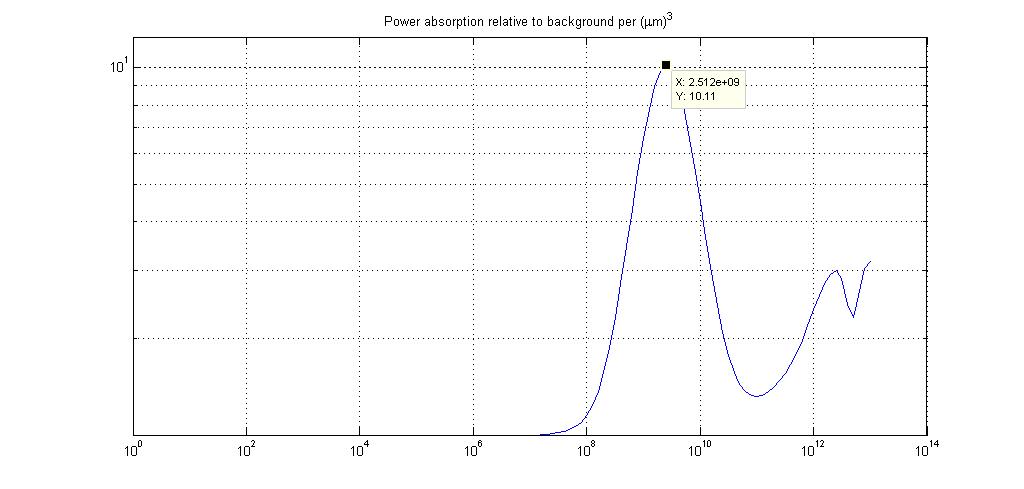 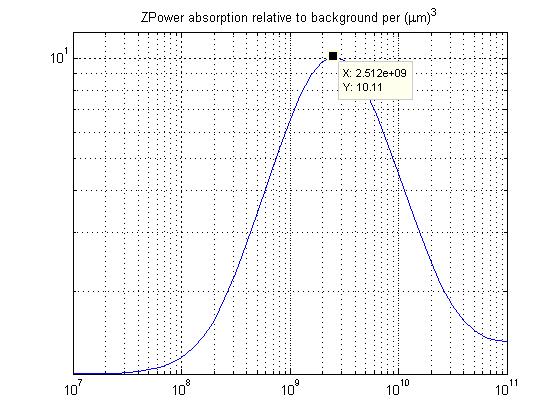 البته شما فرموده بودید که جذب حداکثری 10 برابر، در فرکانس 45/2 اتفاق میافتد ولی با توجه به شکل کمی این عدد متفاوت است و جذب در51/2 اتفاق میافتد.البته با جستوجو نتوانستم فرکانس دقیق اجاقهای مایکروویو؛ که گفته بودید دقیقاً همین فرکانس جذب حداکثر هست رو پیدا کنم.معیار حرارتی و غیرحرارتی و حدود مجاز میدان درون بافتبا در نظرگرفتن ملاحظات حرارتی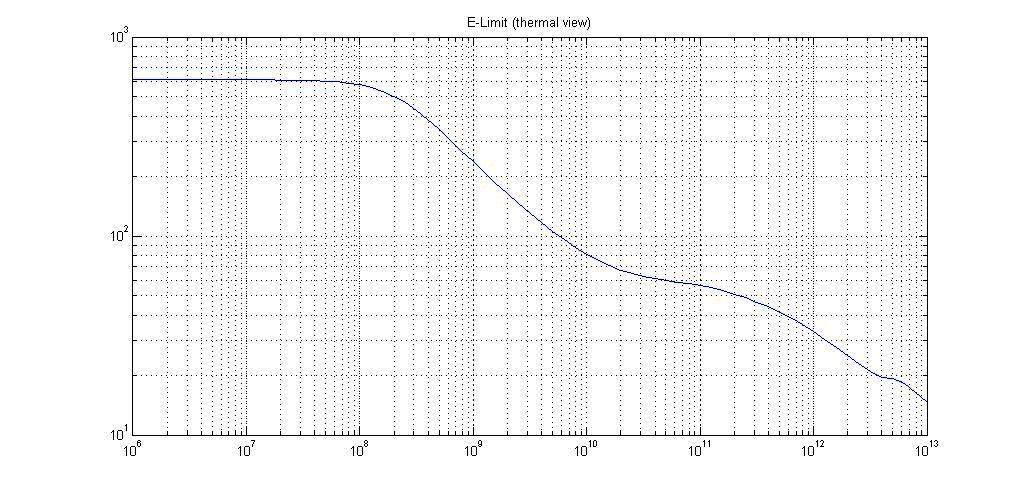 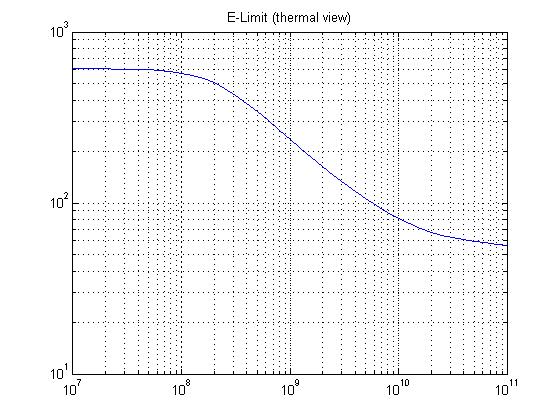 با در نظرگرفتن ملاحظات غیرحرارتی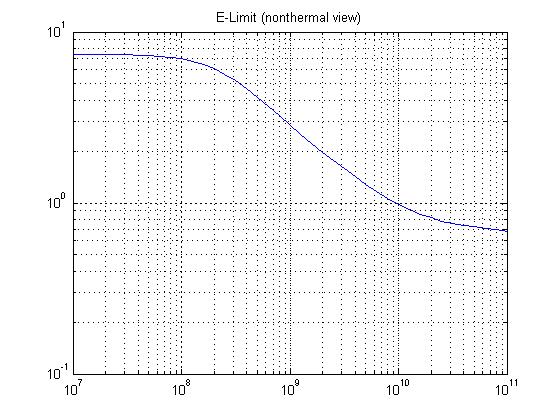 مقایسهی این دو: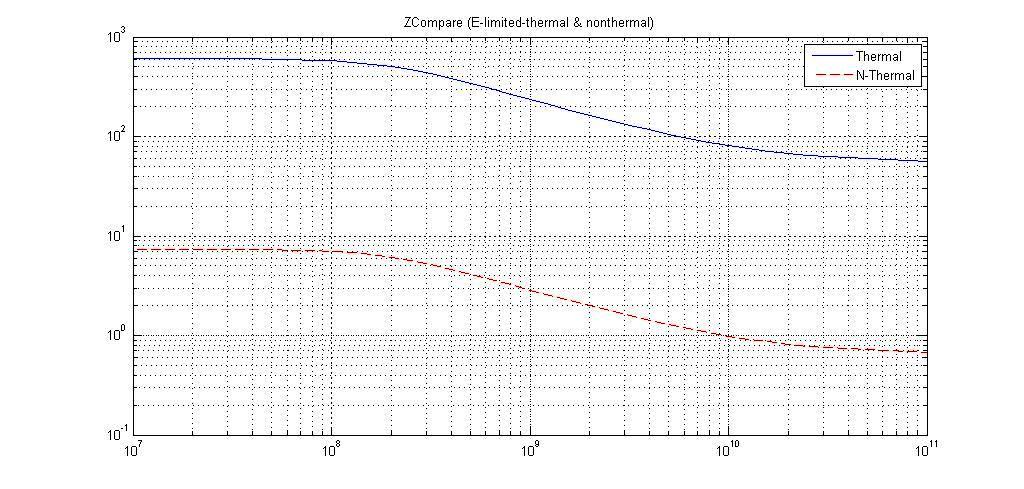 چند پرسش:مدلی که برای ذره انتخاب شده است، مکعب است یا کره؟/تفاوت چندانی ندارد ولی محاسبهیVOL مربوط به حجم مکعب است نه کره.تفاوت داشتن n_pervol موجود در هر دوی محاسبات شما در فایل متلب و رساله/پروتئین نوعی/چه نیازی به رسم همزمان sb وsig در یک نمودار بود؟؟دو شرط جذب حداکثری توان و لحاظ کردن آن در توان حداکثر تا چه اندازه صحیح است؟روند درست و منطقی آشناشدن/به عنوان یک شهروند/ با دنیای سلولی چه میتواند باشد؟؟در چه مرحله ای از روند کلی پیش بینی شده برای پروژه هستم (احیانا همراه با بازنگری در برنامه، مراحل و پیش بینی زمان):آزمایشگاه افقگزارش هفتگیشماره : تاریخ: 9/10/1394مطالعاتیمحقق:زهرا حاجیزاده مراحل% پیشرفتپیش بینی زمان( هر خانه دو ماه)پیش بینی زمان( هر خانه دو ماه)پیش بینی زمان( هر خانه دو ماه)پیش بینی زمان( هر خانه دو ماه)پیش بینی زمان( هر خانه دو ماه)پیش بینی زمان( هر خانه دو ماه)پیش بینی زمان( هر خانه دو ماه)پیش بینی زمان( هر خانه دو ماه)پیش بینی زمان( هر خانه دو ماه)پیش بینی زمان( هر خانه دو ماه)پیش بینی زمان( هر خانه دو ماه)پیش بینی زمان( هر خانه دو ماه)مطالعهی مربوط به رابطهی میدان در بازسازی استخوان5شبیه سازی حدود مجاز در Matlab20پایاننامهی مربوط به کانال OmpF90توزیع نامتقارن کانال با استفاده از تغییر تابع توزیع احتمال آن/ خانم شریفی0مطالعهی مقالهی مروری مربوط به آثار مختلف میدان‌های الکترومغناطیسی30زمان پشت سر گذاشته شده:زمان پشت سر گذاشته شده: